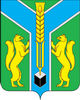 Контрольно-счетная палатамуниципального образования «Заларинский район»                                               Информация  о результатах совместного с КСП Иркутской области контрольного мероприятия   «Проверка  законного, эффективного (экономного и результативного) использования средств областного  бюджета, предоставленных муниципальным образованиям   на реализацию мероприятий  проектов народных инициатив  в 2016-2017 годах».п.Залари                                                                                   24 августа 2018 года            В ходе совместного с КСП Иркутской области контрольного мероприятия   «Проверка  законного, эффективного (экономного и результативного) использования средств областного  бюджета, предоставленных муниципальным образованиям   на реализацию мероприятий  проектов народных инициатив  в 2016-2017 годах» Контрольно-счетной палатой муниципального образования «Заларинский район» (далее – КСП района)  было проверено муниципальное образование «Заларинский район» (2 мероприятия) и Моисеевское сельское поселение (3 мероприятия).     В муниципальном образовании «Заларинский район»  Контрольно-счетной палатой проверено расходование бюджетных средств, выделенных в 2017 году, по  2 мероприятиям  перечня народных инициатив:Текущий ремонт лыжной базы - Иркутская область, Заларинский район, в 6 километрах северно-восточнее д. Минеева - 1420,7 тыс.руб. (исполнитель – Комитет по управлению муниципальным имуществом МО «Заларинский район» - далее – Комитет по имуществу, КУМИ). Текущий ремонт межмуниципального дома культуры «Родник» - Иркутская область, р.п. Залари, ул. Ленина,76 - 656,6 тыс.руб. (исполнитель – межпоселенческое муниципальное бюджетное учреждение культуры «Родник» - далее – ДК «Родник»).В 2016 году  средства субсидии по народным инициативам муниципальным районам не выделялись.Проверка показала:Расходные обязательства по указанным мероприятиям приняты, все необходимые нормативные правовые акты сформированы и утверждены соответствующим образом.По мероприятию «Текущий ремонт лыжной базы» отмечено:       Сметой предусматривался текущий ремонт здания лыжной базы. В проекте муниципального контракта  и техническом задании, размещённых на сайте, в предмете контракта значится, что подрядчик должен выполнить «капитальный ремонт здания лыжной базы», что не соответствует  пункту 8 наименования  мероприятия народных инициатив - «текущий ремонт здания лыжной базы» и противоречит п.6.2. Порядка № 240-ПП.По результатам проведенного аукциона в электронной форме (№0134300070217000095)  с участником-победителем  ООО «Строй-Лидер» заключен муниципальный контракт № Ф.201729828989-ЭА/17 от 24.07.2017года  на капитальный ремонт здания лыжной базы, по адресу Иркутская область, Заларинский район, в 6 километрах северо-восточнее д.Минеева на сумму 1 420,7 тыс.руб.  В соответствии с условиями контракта срок выполнения работ предусмотрен следующий: с даты заключения контракта и до 01.10.2017года. График завершения отдельных этапов работ не составлялся.В ходе проверки установлено: за два дня до окончания исполнения контракта № Ф.201729828989-ЭА/17 от 24.07.2017, в нарушение ст.34 и ст. 95 Федерального закона от 05.04.2013 года № 44-ФЗ «О контрактной системе в сфере закупок товаров, работ, услуг для обеспечения государственных и муниципальных нужд»  дополнительным соглашением от 28.09.2017 года  были внесены изменения и дополнения  в наименование и предмет  контракта: слова «капитальный ремонт» заменены на слова «текущий ремонт», кроме того, был   увеличен срок выполнения работ на месяц  - до 01.11.2017 года.В ходе выездной проверки на объект было установлено, что работы выполнены в соответствии со сметой, часть работ не были завершены в полном объеме, но в ходе  проверки  недоработки были устранены в полном объеме. По мероприятию «Текущий ремонт межмуниципального дома культуры «Родник»  отмечено:Для выполнения работ ДК «Родник» было заключено 4 муниципальных контракта с одним подрядчиком на общую сумму 656,6 тыс.руб. Указанные муниципальные контракты были заключены без проведения конкурсных процедур. КСП полагает, что в нарушение части 5 статьи 24 Закона о контрактной системе заказчиком неверно выбран способ определения исполнителя, что повлекло за собой необоснованное сокращение числа участников закупки. Кроме того,  КСП  отмечено: в  технических заданиях, которые являются неотъемлемой частью муниципального контракта, отсутствует конкретное описание объекта ремонта, количественные и качественные характеристики. Отсутствуют дефектные ведомости. В нарушение статьи 9 Федерального закона от 06.12.2011 года №402-ФЗ «О бухгалтерском учете» большая часть проверенных первичных документов по  мероприятию «Текущий ремонт межмуниципального дома культуры "Родник» на общую сумму 335,1 тыс.руб.   не оформлены должным образом. КСП считает, что по данному мероприятию, кроме сметных расчетов должен быть еще и согласованный с Учредителем и представленный в Комитет по финансам перечень видов работ, которые необходимо было провести на выделенные средства субсидии при  текущем ремонте ДК «Родник».Указанный перечень видов работ (мероприятий) отсутствовал  как в ДК «Родник», так и в Комитете по культуре (у Учредителя), а также,  в Комитете по финансам (У ГРБС). Кроме того, отсутствовал должный контроль со стороны Заказчика и Учредителя.Материалы проверки по реализации мероприятий перечня народных инициатив в МО «Заларинский район» были рассмотрены на заседании административного комитета, все отмеченные нарушения и замечания КСП были приняты к сведению.Контрольно-счетной палатой в адрес руководителя ДК «Родник» было внесено Представление КСП, которое было исполнено своевременно.По Моисеевскому сельскому поселению в 2016 году было предусмотрено на мероприятия перечня народных инициатив 426 842 руб., из них, средства областного бюджета – 405 500 руб., средства местного бюджета – 21 342  руб.Работа с гражданами по проектам народных инициатив в 2016 году проводилась администрацией поселения  в  феврале  2016 года (протокол схода граждан от 30.03.2016 года).На сходе было принято решение направить денежные средства на следующие мероприятия: ---приобретение и установка детской площадки около Дома досуга по ул. Центральная в д.Бёрезкина– 250 000,00 рублей.--- приобретение электронагревательных приборов для Дома культуры в с.Моисеевка , домов досуга в д. Тагна, д. Большая Заимка и уч. Благодатный -125 000,00 рублей.--- устройство охранной сигнализации в Доме культуры в c. Моисеевка, домов досуга в д. Тагна, д. Большая Заимка и уч. Благодатный - 51 842,00 рублей.           Все указанные   мероприятия относятся к полномочиям органов местного самоуправления, установленным ст. 14 Федерального закона от 06.10.2003 № 131-ФЗ «Об общих принципах организации местного самоуправления в Российской Федерации».          Нарушений  по исполнению указанных мероприятий в 2016 году не установлено, кроме того, что не были закреплены ответственные лица за эксплуатацией детской площадки.           В 2017 году Моисеевскому муниципальному образованию было выделено на мероприятия народных инициатив 422 105 руб., из них, средства областного бюджета – 401 000 руб., средства  местного бюджета –21 105 руб. (5%  от общего объема бюджетных ассигнований).Работа с гражданами по проектам народных инициатив в 2017 году проводилась администрацией поселения  в  апреле  2017 года (протокол схода граждан от 05.04.2017 года).На сходе было принято решение направить денежные средства на приобретение и установку 3-х детских площадок: ---приобретение и установка детской площадки в с. Моисеевка, пер.Советский,1 –  140 702 рублей.---приобретение и установка детской площадки в д.Тагна, ул. Дорожная, 24А  -  140 702 рублей.---приобретение и установка детской площадки в уч.Благодатный, ул.Ветеранов,38 -  140 702 рублей.           Все указанные   мероприятия относятся к полномочиям органов местного самоуправления, установленным ст. 14 Федерального закона от 06.10.2003 № 131-ФЗ «Об общих принципах организации местного самоуправления в Российской Федерации».В реестре расходных обязательств Моисеевского МО , принятых в связи с определением перечня проектов народных инициатив, расходные обязательства  отражены. В ходе контрольного мероприятия КСП отмечено:Требования нормативных правовых актов при реализации мероприятий Моисеевским МО, в основном,  соблюдались, за исключением того, что реализация дополнительного мероприятия за счет экономии средств субсидии (ограждение территории всех трех детских площадок) проведено до одобрения данного мероприятия  Комиссией министерства экономического развития: муниципальные контракты на ограждение площадок заключены 05.06.2017 года, 06.06.2017 года и 07.06.2017 года, одобрено мероприятие 15.08.2017 года. В ходе проверки также установлено: у поставщика всех детских площадок на момент их приобретения Заказчиком был более, чем на месяц, просрочен Сертификат соответствия оборудования детской площадки ГОСТам.Устанавливались площадки собственными силами администрации поселения без дополнительной оплаты.Контрольно-счетной палатой была проведена выездная проверка исполнения мероприятий перечня народных инициатив совместно с председателем районной Думы Кобешевым А.Н. и в присутствии ведущего специалиста поселения Власенко Т.А.Ответственные за эксплуатацию детских площадок были закреплены  после   рекомендаций КСП.Замечания КСП, отмеченные в ходе выездной проверки, были устранены.Председатель КСП:                                              Л.И.Карцева